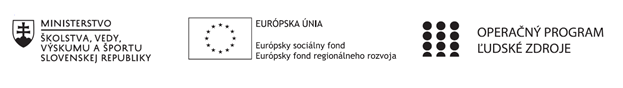 Správa o činnosti pedagogického klubu Príloha:Prezenčná listina zo stretnutia pedagogického klubuPríloha správy o činnosti pedagogického klubu                                                                                             PREZENČNÁ LISTINAMiesto konania stretnutia: Gymnázium J. Francisciho-RimavskéhoDátum konania stretnutia: 24. 06. 2020Trvanie stretnutia: od 12:00 hod. do 15:00 hod.	Zoznam účastníkov/členov pedagogického klubu:Meno prizvaných odborníkov/iných účastníkov, ktorí nie sú členmi pedagogického klubu  a podpis/y:Prioritná osVzdelávanieŠpecifický cieľ1.1.1 Zvýšiť inkluzívnosť a rovnaký prístup ku kvalitnému vzdelávaniu a zlepšiť výsledky a kompetencie detí a žiakovPrijímateľGymnázium J. Francisciho-RimavskéhoNázov projektuRozvoj zručností v čitateľskej, matematickej ,finančnej a prírodovednej gramotnosti na Gymnáziu J. Francisciho-Rimavského v LevočiKód projektu  ITMS2014+312011U603Názov pedagogického klubu Klub finančnej gramotnostiDátum stretnutia  pedagogického klubu24.06. 2020Miesto stretnutia  pedagogického klubuGymnázium J. Francisciho-RimavskéhoMeno koordinátora pedagogického klubuMgr. E.LafkováOdkaz na webové sídlo zverejnenej správygymjfrle.edupage.orgManažérske zhrnutie:kľúčové slová:  plán práce klubu, finančná gramotnosť,  médiá, problémy a východiskákrátka anotácia:Na druhom júnovom stretnutí klubu finančnej gramotnosti členovia predstavili dôležitosť médií  vo vyučovacom procese. Poskytujú  vecnú informáciu pre žiaka o splnení činnosti, o správnosti postupu, o príčinách neúspechu a pod. a Využívajú sa najmä  v procese učenia .Hlavné body, témy stretnutia, zhrnutie priebehu stretnutia: a/ Otvorenie druhého júnoveho stretnutiab/ Kontrola úloh z predchádzajúceho stretnutiac/ Média vo vyučovacom proceseKoordinátorka klubu oboznámila prítomných s úlohami, ktoré boli splnené na projektových hodinách finančnej gramotnosti.Po krátkej prezentácii témy, nasledovala diskusia. Jednotliví členovia klubu finančnej gramotnosti zdieľali navzájom svoje skúsenosti s prácou s médiami.  Predstavujú súhrn zručností a schopností, ktoré sú faktorom osobného vývinu, formujú povedomie, kritické uvažovanie, ale aj schopnosť riešiť problémy. Každý môže využívať jednotlivé informácie z médií .Umožňujú vyjadriť sa a komunikovať osobitým spôsobom. Pomáhajú orientovať sa vo svete financií, bližšie pochopiť význam finančných rozhodnutí.. Význam internetových moderných medií je významný a pre rozvoj finančných zručností a schopností dôležitý.Závery a odporúčania:Koordinátorka klubu zhrnula priebeh stretnutia. Vyzvala kolegov, aby sa pripravili  na ďalšie stretnutie , ktorého témou budú inovácie vo vyučovaní.Vypracoval (meno, priezvisko)Mgr.E.LafkováDátum24.06.2020PodpisSchválil (meno, priezvisko)Mgr. Jaroslav KramarčíkDátumPodpisPrioritná os:VzdelávanieŠpecifický cieľ:1.1.1 Zvýšiť inkluzívnosť a rovnaký prístup ku kvalitnému vzdelávaniu a zlepšiť výsledky a kompetencie detí a žiakovPrijímateľ:Gymnázium J. Francisciho-RimavskéhoNázov projektu:Rozvoj zručností v čitateľskej, matematickej a prírodovednej gramotnosti na Gymnáziu J. Francisciho-Rimavského v LevočiKód ITMS projektu:312011U603Názov pedagogického klubu:Klub finančnej gramotnostič.Meno a priezviskoPodpisInštitúcia1.Mgr. Eva LafkováGJFR Levoča2.Mgr. Soňa ChmelíkováGJFR Levoča3.Mgr.G.KacejováGJFR Levoča4.Mgr. V. KopaničákováGJFR Levočač.Meno a priezviskoPodpisInštitúcia